Publicado en  el 24/02/2016 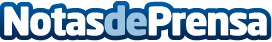 Diversas entidades denuncian que el Ayuntamiento de Barcelona mate aves urbanasLa Comisión de Protección de los Derechos de los Animales del Colegio de la Abogacía de Barcelona, junto a más de 100 asociaciones animalistas de Cataluña, han pedido al Ayuntamiento de Barcelona que el control de la población de las aves urbanas se realice acorde al cumplimiento de la normativa en materia de protección de los derechos de los animales Datos de contacto:Nota de prensa publicada en: https://www.notasdeprensa.es/diversas-entidades-denuncian-que-el Categorias: Derecho Cataluña Ecología http://www.notasdeprensa.es